Unidad ZipLa unidad Iomega Zip, llamada también unidad Zip, es un dispositivo o periférico de almacenamiento, que utiliza discos Zip como soporte de almacenamiento; dichos soportes son del tipo magneto-óptico, extraíbles de media capacidad, lanzada por Iomega en 1994. La primera versión tenía una capacidad de 100 MB, pero versiones posteriores lo ampliaron a 250 y 750 MB.Se convirtió en el más popular candidato a suceder al disquete de 3,5 pulgadas, seguido por el SuperDisk. Aunque nunca logró conseguirlo, sustituyó a la mayoría de medios extraíbles como los SyQuest y robó parte del terreno de los discos magneto-ópticos al ser integrado de serie en varias configuraciones de portátiles y Apple Macintosh.La caída de precios de grabadoras y consumibles CD-R y CD-RW y, sobre todo de lospendrives y las tarjetas flash (que sí han logrado sustituir al disquete), acabaron por sacarlo del mercado y del uso cotidiano.En un intento de retener parte del mercado que perdía, Iomega comercializó bajo la marca Zip, una serie de regrabadoras de CD-ROM, conocidas como Zip-650 o Zip-CD.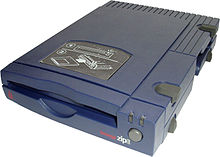 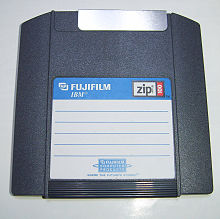 